                                REGULAMIN  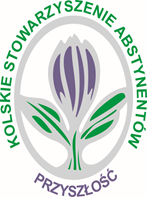 IX  MISTRZOSTW  POLSKI W  TENISIE   STOŁOWYM        STOWARZYSZEŃ  I  KLUBÓW ABSTYNENCKICH DLA   AMATORÓW  Z okazji Ogólnopolskiego Dnia Trzeźwości organizowany w dniu 13.04.2024 r.1. Cel .Celem Turnieju jest propagowanie trzeźwego stylu życia  poprzez sportPopularyzacja tenisa stołowego w środowisku  abstynenckim.Integracja środowiska abstynenckiego .Promocja Miasta Koła, Umożliwienie pasjonatom tenisa stołowego porównanie swoich umiejętności  w warunkach rywalizacji sportowej .2. Termin i miejsce rozgrywek. Turniej odbędzie się w dniu  13.04.2024 r. (sobota) od godziny  9°° do godziny   18°°.Hala sportowa  Miejskiego Ośrodka Sportu i   Rekreacji  w Kole,  ul. Szkolna 2b.  3.Organizatorzy. Kolskie Stowarzyszenie Abstynentów „Przyszłość”  WspółorganizatorzyUrząd  Miejski w Kole Wójt  Gminy  Koło   Miejski Ośrodek Sportu i Rekreacji                                                                   Krajowa  Rada  Związków i Stowarzyszeń Abstynenckich Miejski Ośrodek Profilaktyki i Pomocy Rodzinie     4. Kategorie  wiekowe .  Turniej  rozgrywany  w 4 kategoriach wiekowych.  Trzy  kategorie dla mężczyzn,   jedna kategoria -  kobiety.   Kategorie  mężczyzn  I kat.     od 18 do  40 lat II   kat.  od 41 do 55 lat                                                                      III  kat.  od 56   do  + lat                                                                                                                             Jedna kategoria dla kobiet.5. System  rozgrywek i przepisy gry.a/ Turniej tenisa stołowego rozegrany zostanie w grach singlowych.    W zależności od ilości zgłoszonych uczestników zostanie ustalony system      rozgrywek w dniu zawodów. b/  Sędziują osoby biorące udział w turnieju. Wyniki przekazują do stołu Sędziego  głównego. 6. Zgłoszenia . W zawodach mogą wziąć udział tylko Członkowie  Stowarzyszeń i Klubów  Abstynenckich         ( AMATORZY) .Zawodnicy z licencjami  Lig od 1 do 6 nie  będą dopuszczeni do Turnieju. a/ Zgłoszeń uczestników dokonują Prezesi Stowarzyszeń drogą e-mailową. b/ Adres: e-mail;abstynencikolo@wp.plc/ Telefony kontaktowe ; Tel.   Stowarzyszenie   509 919 330   po godz. 16,00   od  wtorku  do soboty Tel. Kom.  Prezes Katarzyna Grzelczak  tel . 537 427 226 Wiceprezes Rafał Kamiński tel , 605 780 046 d/ Zgłoszenia do   01.04.2024 r. e/ karty zgłoszeniowe do pobrania  na stronie  Krajowej Rady Związków  i  Stowarzyszeń  Abstynenckich  a także  na stronach Związków Regionalnych.WPISOWE  OD  ZAWODNIKÓW  30,00 zł   PŁATNE  W  DNIU  ZAWODÓW(z przeznaczeniem na posiłek)  przez Prezesa lub osobę upoważnioną . Osoby, które zgłoszą  udział w  Turnieju  a z przyczyn niezależnych nie będą mogły wziąć udziału muszą to zgłosić 7 dni przed rozpoczęciem  zawodów . Jeżeli zawodnik nie dopełni zgłoszenia, Prezes uiści wpisowe tak jakby brał udział .7. Organizator zapewnia:a/  Nagrody  w postaci  Pucharów,   za trzy pierwsze miejsca,  medale  okolicznościowe  dla wszystkich uczestników  Turnieju,  drobne upominki.b/  organizator zapewnia  udostępnienie hali sportowej, stołów, siatek, piłeczek  oraz  szatni.  c/  posiłek regeneracyjny –  dla  zawodników Turnieju.Postanowienia końcowe .Wszystkich  zawodników  obowiązuje  strój  sportowy  oraz obuwie  zmienne.Zawodnicy muszą posiadać własne rakietki. Sprawy sporne wynikłe w czasie trwania turnieju  rozstrzyga  Sędzia Główny Zawodów.Uczestnicy Turnieju są zobowiązani do zasad   i regulaminów  ustalonych przez gospodarza obiektu i organizatora Turnieju.Nagrody  ufundowane przez sponsorów.Organizator   nie ponosi odpowiedzialności za rzeczy zgubione lub pozostawione w szatni .Ubezpieczenie oraz dojazd uczestników  na koszt własny.Organizator nie ponosi odpowiedzialności za kontuzje ,wypadki , problemy  zdrowotne uczestników podczas trwania Turnieju . Zawodnik startuje na własną odpowiedzialność. Warunkiem  uczestnictwa  w  Turnieju jest ukończone 18 lat.           Turniej zostanie rozegrany według zasad gry Polskiego Związku Tenisa stołowego. 